POGOVORNE URICE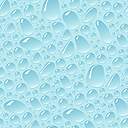 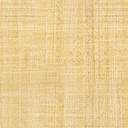 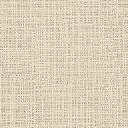 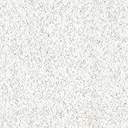 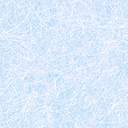 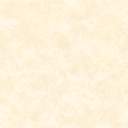 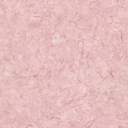 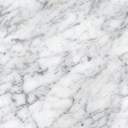 Drage učenke in učenci.So vam takšne in podobne misli kaj znane? Se bi radi o tem pogovorili? Pogovor je zelo zdravilen. V resnici pomaga.Pogovorne urice so namenjene vam. Lahko se pogovorimo v živo (potrkajte na vrata pisarne 230 - Milica Bučar – to je na tistem hodniku, kjer je zbornica) ali pa mi pišite na milica.bucar@os-litija.si.Skupaj bomo našli rešitev.Milica Bučar, šolska psihologinja